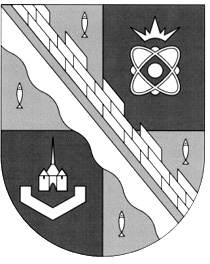 администрация МУНИЦИПАЛЬНОГО ОБРАЗОВАНИЯ                                        СОСНОВОБОРСКИЙ ГОРОДСКОЙ ОКРУГ  ЛЕНИНГРАДСКОЙ ОБЛАСТИпостановлениеот 20/05/2016 № 1102Об отмене постановления главы администрацииСосновоборского городского округа от 26.12.2006 № 1140«Об утверждении и реализации проекта межевания 10А города Сосновый Бор»	В связи с необходимостью совершенствования порядка регулирования землепользования и застройки на территории Сосновоборского городского округа, в соответствии  с Федеральным законом от 06.10.2003 № 131-ФЗ «Об общих принципах организации местного самоуправления  в РФ», Градостроительным кодексом РФ, а так же с невыполнением пункта 3 постановления администрации Сосновоборского городского округа от 26.12.2006 № 1140, администрация Сосновоборского городского округа п о с т а н о в л я е т:            1.Отменить постановление главы администрации Сосновоборского городского округа от 26.12.2006 № 1140 «Об утверждении и реализации проекта межевания 10А города Сосновый Бор».           2.Аннулировать проект межевания микрорайона 10А города Сосновый Бор.           3.  Настоящее постановление вступает в силу со дня подписания.4.Пресс-центру администрации (Арибжанов Р.М.) разместить настоящее постановление  на официальном сайте Сосновоборского городского округа.5.  Контроль исполнения настоящего постановления возложить на заместителя главы администрации города Воробьева В.С.Глава администрации  Сосновоборского городского округа                                                             В.Б.СадовскийИсп. Антонова И.А.т.6-28-30; С